Commissione paritetica docenti-studentiDipartimento di Scienze politiche e delle relazioni internazionaliVerbale n. 3 del 07/12/2021Ordine del giorno Comunicazioni della coordinatriceRinnovo commissione filtro per segnalazioni studenti e nomina sottocommissioni corsi di studioDiscussione sulla redazione della relazione annuale Varie ed eventuali Presenti: Antonino Blando, Manuel Mendola, Rita Foti, Martina Saladino, Francesco Parisi, Costanza Filingeri, Luca Fiorito, Silvia Cardaci, Alessandra Riccobene, Claudio Scaglione.La coordinatrice, prof. Alessandra Riccobene, constatato il numero legale, dichiara aperta la seduta telematica alle ore 15.00. La prof. Alessandra Riccobene facendo riferimento alle criticità emerse nella precedente riunione circa l’insegnamento di Lingua e traduzione francese comunica alla Commissione che ne ha discusso con la prof. Laura Azzolina quale coordinatrice della CPDS nell’a.a. 2019/2020. Quest’ultima ha assicurato che non è stata fatta in tal senso alcuna segnalazione anonima attraverso la CPDS ma sulla base di comunicazioni orali della rappresentanza studentesca aveva provveduto a contattare il docente della materia e fatto presente le difficoltà incontrate dagli studenti durante il corso. Tali difficoltà non riguardano tanto il materiale didattico quanto l’insegnamento stesso svolto interamente in francese. Tuttavia ciò è quanto previsto a livello ministeriale. La Commissione decide di verificare il funzionamento del link CPDS per le segnalazioni. Contestualmente si procede al rinnovo della precedente Commissione filtro delle segnalazioni nominando per il presente a. a. il prof. Luca Fiorito e gli  studenti Manuel Mendola e Claudio Scaglione. Altresì si decide di articolare l’attività della Commissione in sottocommissioni coincidenti con i diversi corsi di studio.La coordinatrice apre la discussione sulla relazione annuale richiamando tutti a non modificare le linee guida e a procedere con sinteticità durante la redazione della stessa.Si ricorda il come termine ultimo per la consegna della relazione annuale il 13/11/2021 e la Coordinatrice si riserva di convocare un’ultima eventuale riunione per discutere eventuali problemi inerenti alle relazioni di ciascun corso.Non essendoci altro su cui deliberare, la Coordinatrice dichiara chiusa la seduta alle ore 16.15 Il presente verbale è letto e approvato seduta stante e firmato a nome di tutti i componenti dal Segretario. Data 07.11.2021                                                                                                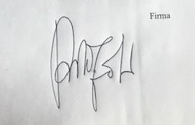 